	Об инициировании проведения референдумаВ соответствии со статьей 15 Федерального закона от 12.06.2002 № 67-ФЗ «Об основных гарантиях избирательных прав и права на участие в референдуме граждан Российской Федерации», статьями 22, 56 Федерального закона от 06.10.2003  № 131-ФЗ «Об общих принципах организации местного самоуправления в Российской Федерации», статьей 18 Закона Республики Татарстан от 24.03.2004 № 23-ЗРТ «О местном референдуме», статьей 10 устава Узякского сельского поселения Тюлячинского муниципального района,                              ПОСТАНОВЛЯЮ:1.Инициировать проведение местного референдума по вопросу: «Согласны ли вы на введение самообложения в 2018 году в сумме 500 рублей с каждого совершеннолетнего жителя, зарегистрированного по месту жительства на территории Узякского сельского поселения Тюлячинского муниципального района    и направлением полученных средств на решение вопросов местного значения по выполнению следующих работ:-организация благоустройства территории поселения (включая  освещение улиц):содержание уличного освещения в населенных пунктах п. Узяк, с. Сауш, с. Шармаши, д. Алга, п. Петровский (приобретение и установка электроприборов);ремонт пешеходного моста между ул. Гарифуллина и ул. Багавиевой в c. Сауш;приобретение скамеек для детской спортивной площадки п.Узяк;- дорожная деятельность в отношении автомобильных дорог местного значения в границах населенных пунктов поселения:      приобретение и перевозка  щебня, грейдирование дорог в п.Узяк, с. Шармаши, c .Сауш, д. Алга, п. Петровский;     ремонт  моста  по ул. Ленина в п.Узяк;- организация в границах поселения водоснабжения населения:            приобретение глубинного насоса для п. Узяк, ремонт водопровода в п. Узяк;- обеспечение  первичных мер пожарной безопасности в границах населенных пунктов поселения:    приобретение  запасных частей  для пожарной машины с. Сауш, реконструкция пожарного депо  в п.Узяк, приобретение  и установка пожарных гидрантов  в п.Узяк;-организация ритуальных услуг и содержание мест захоронения:   благоустройство кладбища с. Сауш, п. Узяк?»«ДА»                                                                                        «НЕТ».2.Настоящее постановление подлежит обнародованию путем размещения на информационных стендах.                                                                                                                                                В.Н.Котников                                                     РЕСПУБЛИКА ТАТАРСТАН УЗЯКСКИЙ СЕЛЬСКИЙ   ИСПОЛНИТЕЛЬНЫЙ     КОМИТЕТ ТЮЛЯЧИНСКОГО  МУНИЦИПАЛЬНОГО РАЙОНА   Хазиева ул., д. 8, п. Узяк, 422092тел. (факс): (84360) 5-22-17,E-mail: Uzk.Tul@tatar.ru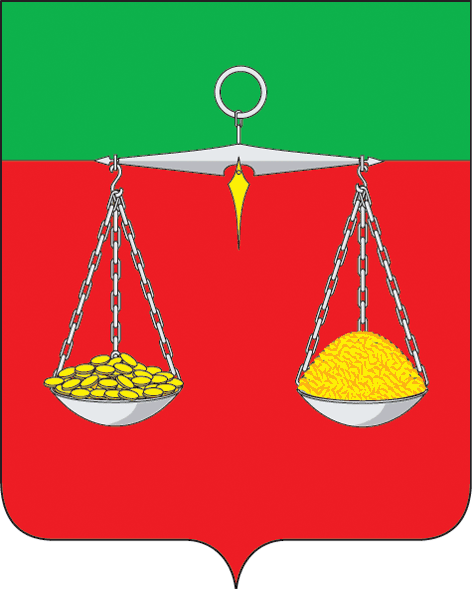 ТАТАРСТАН РЕСПУБЛИКАСЫ           ТЕЛӘЧЕ МУНИЦИПАЛЬ РАЙОНЫ ҮЗӘК АВЫЛ ҖИРЛЕГЕНЕҢБАШКАРМА КОМИТЕТЫ Хәҗиев ур., 8 нчы йорт, Үзәк бистәсе, 422092тел. (факс): (84360) 5-22-17, E-mail: Uzk.Tul@tatar.ruОКПО 93053615  ОГРН 1061675010165  ИНН/КПП 1619004370/161901001ОКПО 93053615  ОГРН 1061675010165  ИНН/КПП 1619004370/161901001ОКПО 93053615  ОГРН 1061675010165  ИНН/КПП 1619004370/161901001                                                         БОЕРЫК                  «____»_____________ 2013 г.